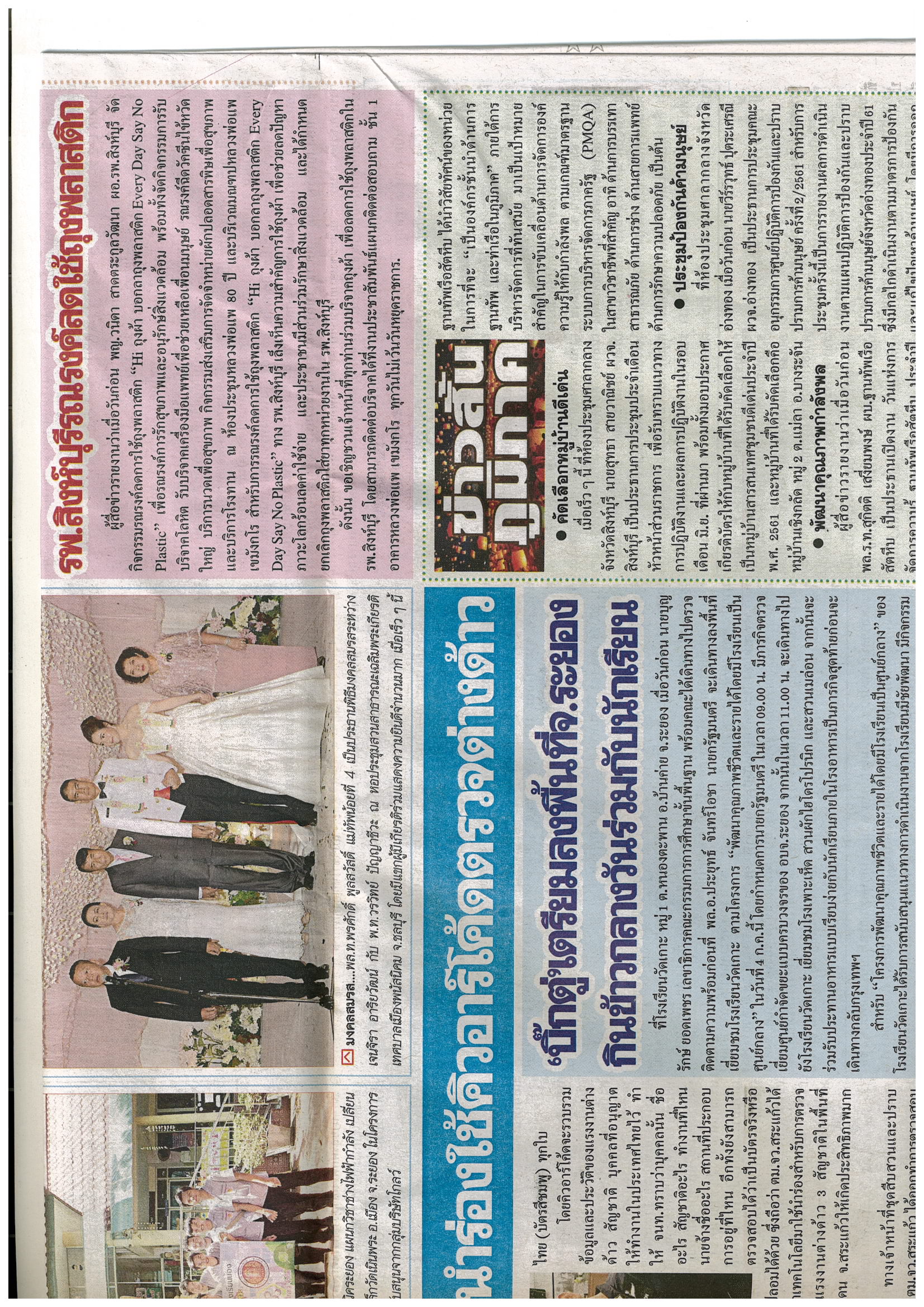 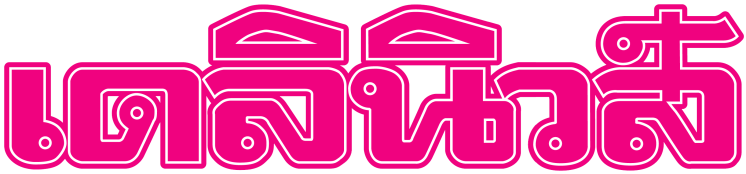 ข่าวประจำวันจันทร์ที่ 2 กรกฎาคม  2561 หน้าที่ 14